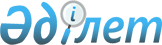 О признании утратившим силу приказа Министра связи и информации Республики Казахстан от 29 сентября 2011 года № 295 "Об утверждении методики расчета годовой платы за использование радиочастотного спектра"Приказ Министра информации и коммуникаций Республики Казахстан от 22 декабря 2016 года № 295. Зарегистрирован в Министерстве юстиции Республики Казахстан 12 января 2017 года № 14672.
      В соответствии с пунктом 2 статьи 50 Закона Республики Казахстан от 6 апреля 2016 года "О правовых актах" ПРИКАЗЫВАЮ: 
      1. Признать утратившим силу приказ Министра связи и информации Республики Казахстан от 29 сентября 2011 года № 295 "Об утверждении методики расчета годовой платы за использование радиочастотного спектра" (зарегистрированный в Реестре государственной регистрации нормативных правовых актов за № 7234). 
      2. Департаменту связи Министерства информации и коммуникаций Республики Казахстан (Ярошенко В.В.) обеспечить: 
      1) государственную регистрацию настоящего приказа в Министерстве юстиции Республики Казахстан;
      2) направление настоящего приказа на официальное опубликование в Эталонный контрольный банк нормативных правовых актов Республики Казахстан в течение десяти календарных дней со дня его государственной регистрации в Министерстве юстиции Республики Казахстан; 
      3) направление настоящего приказа на последующее официальное опубликование в периодические печатные издания; 
      4) размещение настоящего приказа на интернет-ресурсе Министерства информации и коммуникаций Республики Казахстан. 
      3. Контроль за исполнением настоящего приказа возложить на курирующего вице-министра информации и коммуникаций Республики Казахстан (Сарсенов С.С.). 
      4. Настоящий приказ вводится в действие после дня его первого официального опубликования. 
					© 2012. РГП на ПХВ «Институт законодательства и правовой информации Республики Казахстан» Министерства юстиции Республики Казахстан
				
Министр информации и
коммуникаций
Республики Казахстан
Д. Абаев